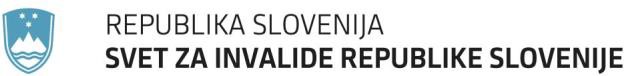 Štukljeva cesta 44, 1000 Ljubljana	T: 01 369 75 38F: 01 369 78 32E: gp.mddsz@gov.si www.gov.siŠtevilka:	013-1/2020Datum:	2. 12. 2020ZAPISNIK9. seje Sveta za invalide Republike Slovenije,ki je potekala v sredo 2. 12. 2020, ob 10.00 preko spletne aplikacije MS TeamsNavzoči člani: Tanja Dular (MDDSZ), dr. Manica Jakič Brezočnik (MIZŠ), Jadranka Kološa Rop (MJU), mag. Mateja Bošnjak (MK), Bogdan Pezdirc (MZIP), Polonca Čižman Žagar (ZPIZ), dr. Aleksandra Tabaj (SOČA), Lea Kovač (ZRSZ), Karl Destovnik (ZIZRS), dr. Katja Vadnal (INV. ORG), Brane But (INV.ORG), dr. Valerija Bužan (SOUS), mag. Barbara Kobal Tomc (IRSSV), Dane Kastelic (INV. ORG), mag. Adolf Videnšek (INV. ORG), Ivo Jakovljević (INV. ORG), Drago Koprčina (INV. ORG) in Emir Okanović (INV. ORG)Odsotni: Maja Toni (MF), Damijan Jagodic (MZ), Simon Žorga (MK) in Tomaž Bregar Horvat (ZZZS)Ostali navzoči: Saša Mlakar (MDDSZ)PREDLAGAN DNEVNI RED:Pred pričetkom seje je sekretarka Sveta podala nekaj tehničnih navodil za lažji potek seje preko MS Teams aplikacije. Zaradi poteka seje preko spletne aplikacije se zapisnik naredi v drugačni obliki. Zapiše se le glavne točke iz razprave in sprejete sklepe.Pregled zapisnika 8. seje Sveta za invalide RS.Uvodni nagovor državnega sekretarja MDDSZ mag. Cveta Uršiča.Poslanica ob Mednarodnem dnevu invalidov.Predstavitev sprememb v Zakonu o zaposlitveni rehabilitaciji in zaposlovanju invalidov.Predstavitev poteka umestitve znakovnega jezika v Ustavo R SlovenijeRazno.Državni sekretar Ministrstva za delo, družino, socialne zadeve in enake možnosti je uvodoma nagovoril člane Sveta za invalide RS in jih seznanil z aktivnostmi, ki jih Ministrstvo izvaja od sprejema nove Vlade dalje. Predvsem je poudaril soočanju s trenutno epidemijo Covid-19 in vsemi preprekami, s katerimi se Ministrstvo sooča. Člane je seznanil z odločitvami Ministrstva glede reševanja težav pri pripravami nove zakonodaje in paketov ukrepov za omilitev posledic epidemije. Dejal je, da Ministrstvo trenutno daje največji poudarek na varstvo starejših v domovihsedaj kot v prihodnosti zagotoviti vse, da bodo invalidi lahko enakovredni partner v državi pri vseh odločitvah, ki se nanašajo na invalide in da bodo zagotovljene vse možnosti za participacijo v družbi. Ob koncu je čestital vsem invalidom ob njihovem Mednarodnem prazniku invalidov.Člani Sveta za invalide RS so potrdil dnevni red. Dnevni red je bil soglasno sprejet.Ad.1Pregled zapisnika 8. redne seje.Sklep 1.1: Člani Sveta za invalide RS so soglasno sprejeli zapisnik 8. seje.Ad.2Predsednik Sveta Dane Kastelic je povedal, da so vsi člani prejeli v pregled in pripombe Poslanico Sveta za invalide RS ob Mednarodnem prazniku invalidov in prosil člane, da potrdijo Poslanico. Seznanil jih je tudi, da bo poslanico Sveta bo MDDSZ posredoval po svoji adremi in jo objavil na svoji spletni strani.Sklep 2.1:Člani Sveta za invalide RS so enoglasno potrdili Poslanico Sveta za invalide RS.Ad.3Predstavitev sprememb v Zakonu o zaposlitveni rehabilitaciji in zaposlovanju invalidov (ZZRZI) je predstavila Tanja Dular.Sklep 3.1: Člani Sveta za invalide RS soglasno podpirajo novelo zakona ZZRZI.Ad.4Proces umestitve znakovnega jezika v Ustavo R Slovenije je predstavila Tanja Dular. Povedala je, da je v Državnem zboru potekal posvet na temo znakovnega jezika kot ustavne kategorije. Vlada je sprejela predlog za začetek postopka za dopolnitev Ustave, s katerim bi vanjo umestili slovenski znakovni jezik. O nadaljnjem poteku bodo člani obveščeni.Ad.5Razno:Člani so podali nekaj dobrih praks:Prevod Ustave v lahko berljivo različico – dr. Katja Vadnal (Velike in male črke na spletu, male črke v tiskani obliki)Prevod nekaterih zakonov v lahko berljivo različico – Karl Destovnik.Vodnik za slepe in slabovidne, nova izdaja – Branko But (pdf Vodnika pošlje sekretarki Sveta, ki ga bo posredovala vsem članom).Zakon o prenosu Direktive o dostopnosti do proizvodov in storitev je v pripravi – sestavljena je delovna skupina v kateri so tudi predstavniki invalidov in pristojnih ministrstev - postopek pojasni sekretarka.Zaključek seje: 12.20 Pripravila:Saša MLAKAR	Dane KASTELICS E K R E T A R K A	P R E D S E D N I K